#tisztitsukmegazorszagot   #tmop   #innovaciosestechnologiaiminiszteriumSAJTÓKÖZLEMÉNYPROJEKT ZÁRÁSÁRÓLProjekt címe: „Tisztítsuk meg az Országot!”Kedvezményezett: 	Meggyeskovácsi Község Önkormányzata Projektazonosító: 	2021/TMOP2/0138Projekthelyszín:	Meggyeskovácsi 463 és 0316 hrsz számokProjekt kezdete:	2021.11.15.Projekt befejezése:	2021.11.30.Támogatás intenzitása:	100%Meggyeskovácsi Község Önkormányzata az IFKA Közhasznú Nonprofit Kft. által illegális hulladéklerakók felszámolására kiírt „Tisztítsuk meg az országot!” projekt I. ütem projekt keretein belül 2 638 220 Ft vissza nem térítendő támogatásban részesült.A projekt keretén belül 120 m3 vegyes hulladék elszállítására került sor, megtisztításra kerültek a Meggyeskovácsi 463 hrsz és 0316 hrsz számú utak melletti területek.Az területen tiltó táblák kihelyezésére, valamint kamerák elhelyezésére került sor, hogy megakadályozzuk az újabb illegális hulladék lerakást.A projekt elérte célját, hogy Meggyeskovácsi lakossága egészséges és tiszta környezetben élhesse a mindennapjait. A projektről bővebb információt a www.meggyeskovacsi.hu  honlapon olvashatnak.Projekt kiinduló állapot: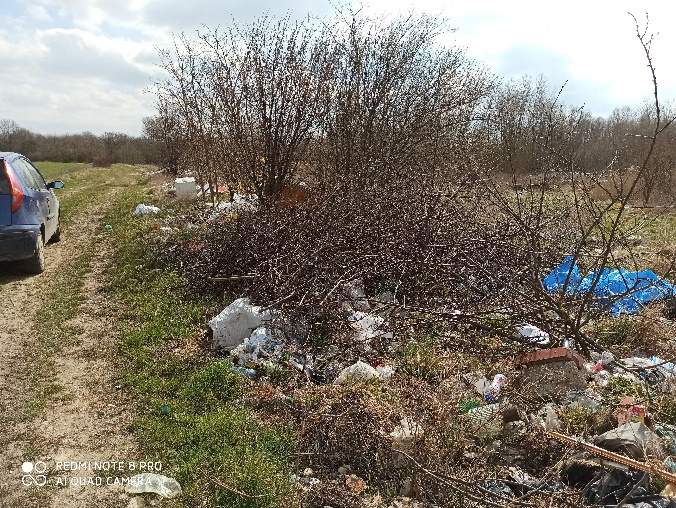 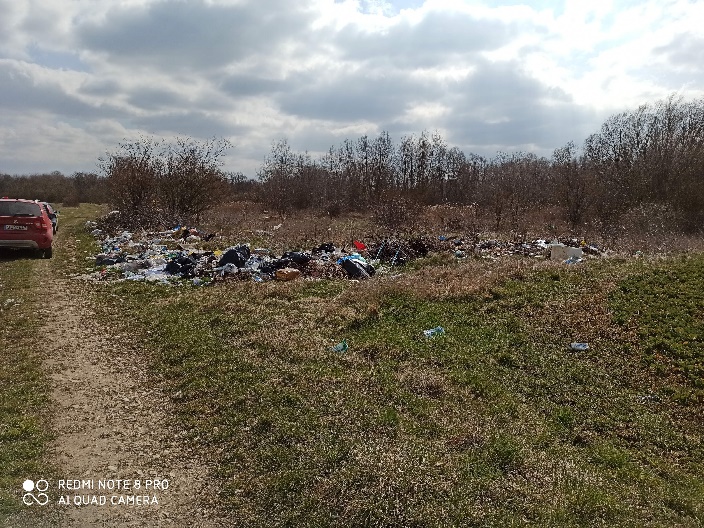 Projekt megvalósítása alatt készült fotók: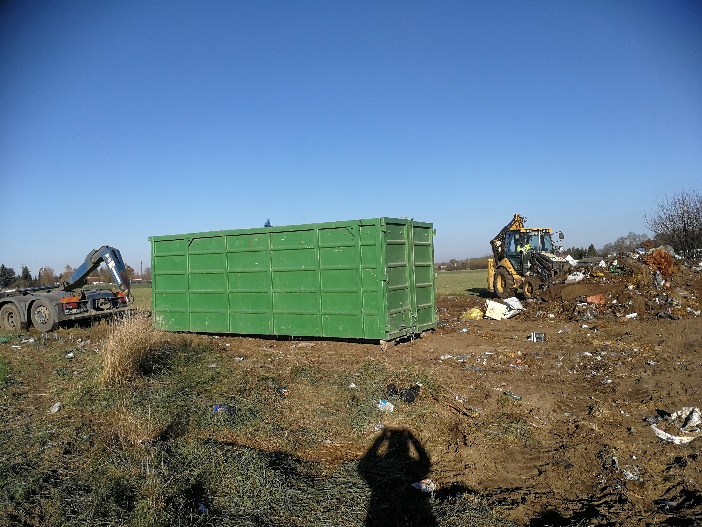 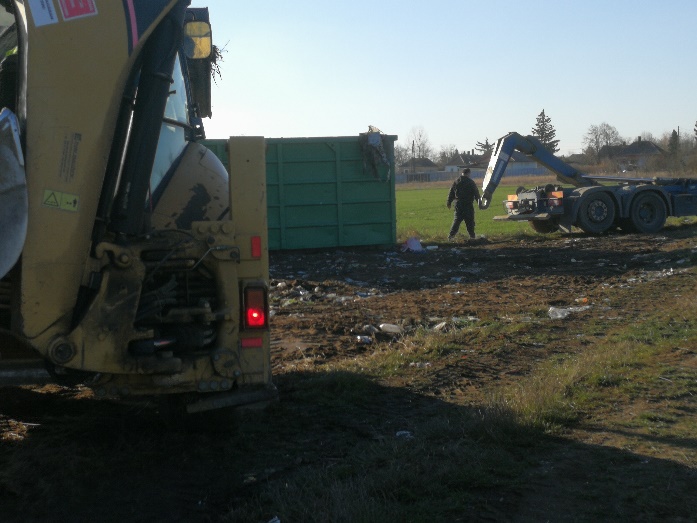 Projekt befejzése után készült fotók: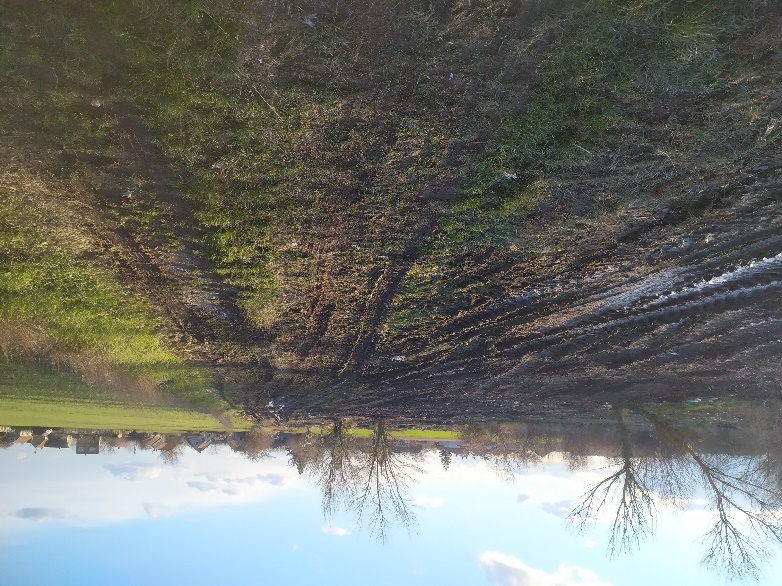 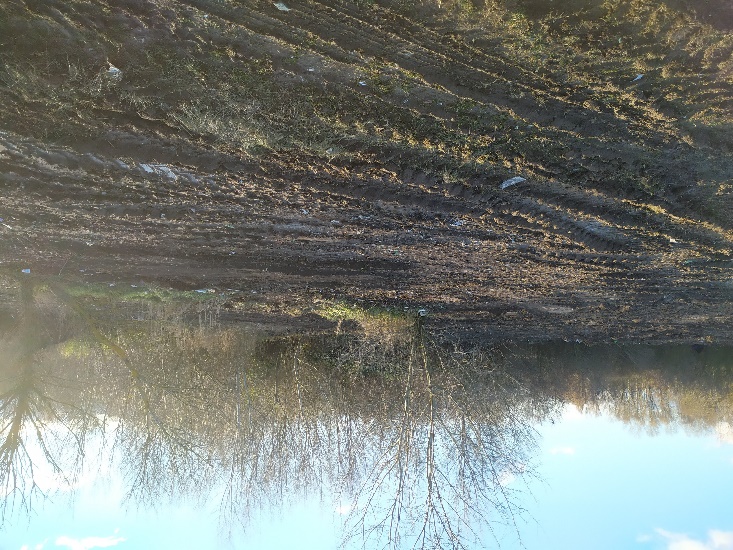 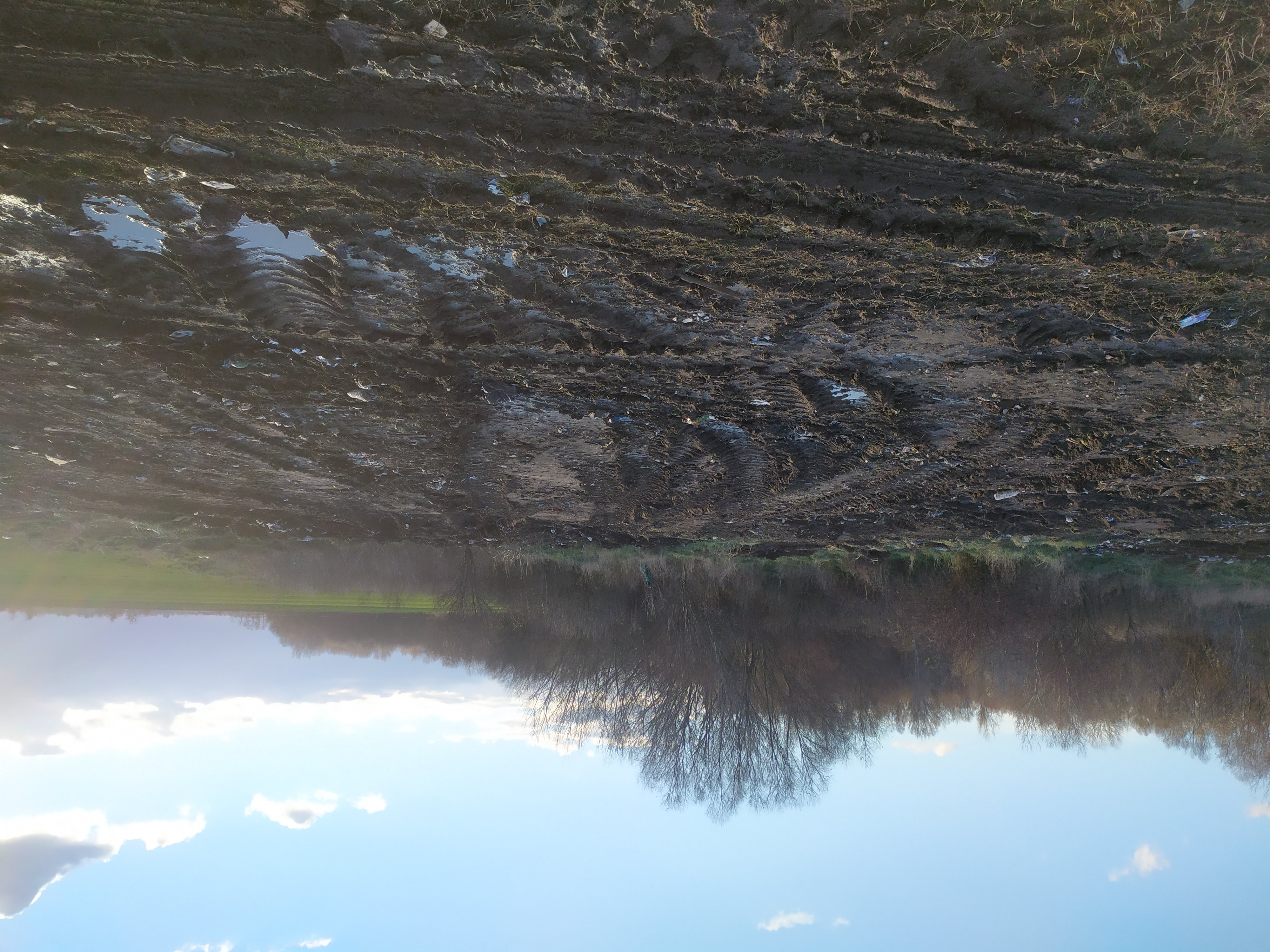 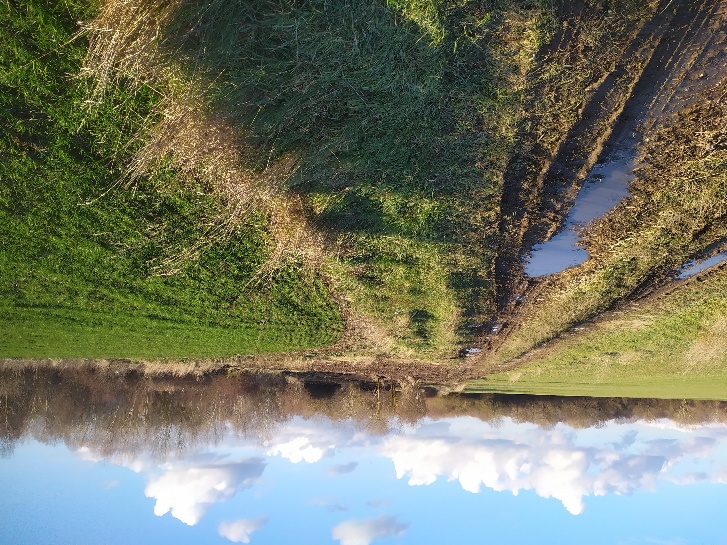 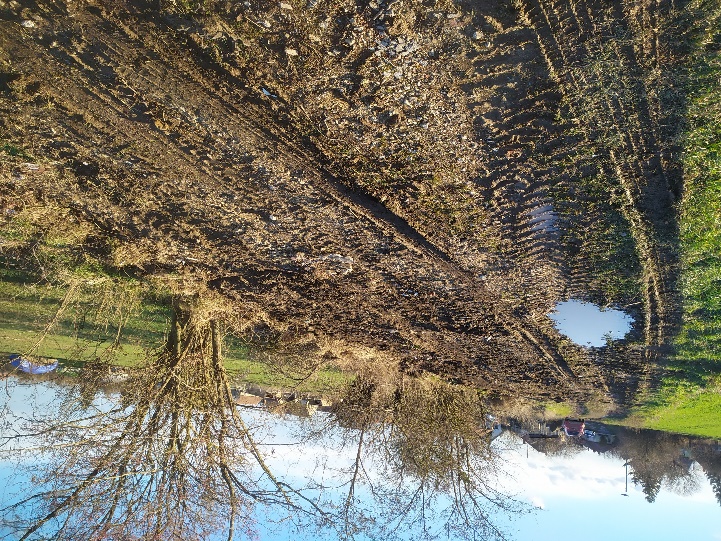 